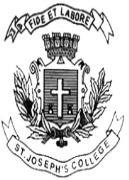 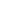  ST. JOSEPH’S UNIVERSITY, BENGALURU-27B.A. ECONOMICS - II SEMESTERSEMESTER EXAMINATION: APRIL 2023(Examination conducted in May 2023)                           ECA 2121 – BASIC ECONOMICS-II                            (For 2022-23 batch students)Time- 2 hrs		                                     	                               Max Marks-60This question paper contains ONE printed page and THREE partsPART-AI Answer any 10 of the following:						3X10=30Explain the concept of GDP.Mention any 4 problems in the calculation of national income.Define money. Mention the primary functions of money.What are the various motives for the demand for money?What is inflation? Mention any 3 types of inflation.What are the causes of economic inequality?Mention the features of a depressionary phase.Distinguish between public goods and private goods.State the comparative cost advantage theory.What is relative and absolute poverty? Give examples.Mention any 4 advantages of globalization.What is a business cycle?PART-BII Answer any 3 of the following:						5X3=15Write a short note on the role of the modern government.Briefly explain the various causes of inflation.Explain how MNERGA addresses the issue of poverty and unemployment in India.What are the various quantitative instruments under the monetary policy?Briefly explain the advantages of MNC’s in India.PART-CIII Answer any 1 of the following:							15X1=15Define National Income. Explain the various methods used in the calculation of national income.What is terms of trade? Briefly explain the types of terms of trade.